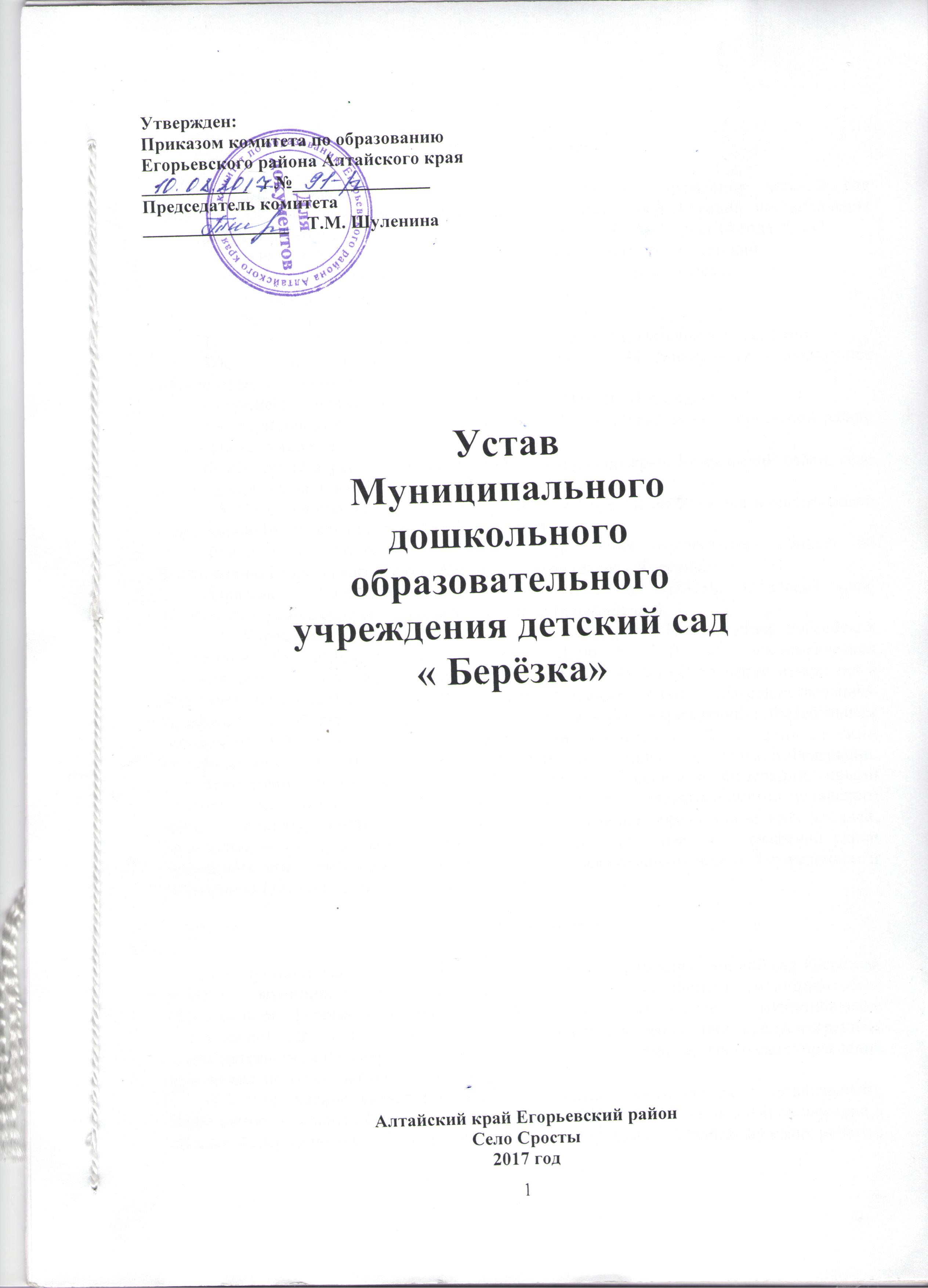 1. Общие положения.1.1. Муниципальное дошкольное образовательное учреждение детский сад «Берёзка» (далее по тексту – Учреждение),   создано на основании постановления администрации Егорьевского района Алтайского края  от 04 августа 2014 года № 1911.2. Муниципальное дошкольное образовательное учреждение детский сад  «Берёзка» - является муниципальным казенным учреждением.Организационно-правовая форма – учреждение.Тип учреждения – казенное.Тип образовательной организации – дошкольное образовательное учреждение.1.3. Полное наименование Учреждения - Муниципальное дошкольное образовательное учреждение детский сад «Берёзка».Сокращенное наименование Учреждения - МДОУДС «Берёзка».1.4. Юридический адрес Учреждения: 658287, Алтайский край, Егорьевский район, село Сросты, улица Советская 169.Фактический адрес Учреждения: 658287, Алтайский край, Егорьевский район, село Сросты, улица Советская 169. 1.5. Собственником имущества и учредителем Учреждения является муниципальное образование Егорьевский район Алтайского края. Функции и полномочия учредителя Учреждения осуществляет комитет по образованию Егорьевского района Алтайского края (далее - Учредитель).Юридический адрес (местонахождение) Учредителя: 658280, Алтайский край, Егорьевский район, село Новоегорьевское, улица Машинцева, 15.1.6. Учреждение в своей деятельности руководствуется Конституцией Российской Федерации, Федеральным законом от 12.01.1996 № 7-ФЗ «О некоммерческих организациях», Федеральным законом от 08.05.2010 № 83-ФЗ «О внесении изменений в отдельные законодательные акты Российской Федерации в связи с совершенствованием правового положения государственных (муниципальных) учреждений», Федеральным законом от 29.12.2012 № 273-ФЗ «Об образовании в Российской Федерации», другими  федеральными законами, указами и распоряжениями Президента Российской Федерации, постановлениями и распоряжениями Правительства Российской Федерации, иными правовыми актами Российской Федерации, нормативными правовыми актами Алтайского края,  решениями соответствующих  органов управления образованием всех уровней, муниципальными правовыми актами муниципального образования Егорьевский район Алтайского края, настоящим Уставом, договором, заключаемым между Учреждением и родителями (законными представителями).2. Правовой статус2.1.Муниципальное дошкольное образовательное учреждение детский сад «Берёзка» является муниципальным казенным учреждением, созданным муниципальным образованием Егорьевского района  Алтайского края (далее - муниципальное образование) для оказания услуг в целях обеспечения реализации предусмотренных законодательством Российской Федерации полномочий органов местного самоуправления муниципального образования в сфере образования.2.2. Учреждение является юридическим лицом (некоммерческой организацией), имеет самостоятельный баланс, лицевые счета, открываемые в установленном порядке в органах Федерального казначейства Российской Федерации по Алтайскому краю, печать с указанием своего полного и сокращенного наименования на русском языке и указанием места нахождения, штампы и бланки со своим наименованием.Учреждение приобретает права юридического лица с момента его государственной регистрации в порядке, установленном действующим законодательством Российской Федерации.         2.3. Учреждение вправе от своего имени заключать контракты и иные гражданско-правовые договоры, приобретать имущественные и личные неимущественные права и нести обязанности, быть истцом и ответчиком в судах в соответствии с законодательством Российской Федерации.2.4. Учреждение не отвечает по обязательствам Учредителя.        2.5. Учреждение отвечает по своим обязательствам денежными средствами, находящимися в его распоряжении. В случае их отсутствия или недостаточности субсидиарную ответственность по обязательствам учреждения несет муниципальное образование Егорьевский  район Алтайского края в порядке, установленном действующим законодательством.        2.6. Права юридического лица в части ведения уставной финансово-хозяйственной деятельности возникают у Учреждения с момента его регистрации.2.7. Учреждение осуществляет образовательную деятельность в соответствии с лицензией.Учреждение проходит лицензирование в порядке, установленном Федеральным законом «Об образовании в Российской Федерации».Лицензия на осуществление образовательной деятельности действует бессрочно. Документ, подтверждающий наличие лицензии, имеет приложение, являющееся его неотъемлемой частью.Право на осуществление образовательной деятельности и на получение льгот, установленных законодательством Российской Федерации, возникает у Учреждения с момента выдачи ему лицензии.         2.8. В Учреждении не допускаются создание и осуществление деятельности организационных структур политических партий, общественно-политических и религиозных движений и организаций (объединений).В Учреждении образование носит светский характер.2.9. Учреждение осуществляет свою деятельность по пятидневной рабочей неделе (понедельник-пятница).  Группы функционируют в режиме сокращённого дня  (10 часов пребывания)   с 7.30 до 17.30.  Выходные дни: суббота, воскресенье, праздничные дни.                                      3. Информационная открытость Учреждения3.1. Учреждение обеспечивает доступ к информационным ресурсам посредством размещения их на официальном сайте в сети «Интернет».3.2. Порядок размещения на официальном сайте Учреждения в сети "Интернет" и обновления информации об Учреждении, в том числе ее содержание и форма ее предоставления, устанавливается Правительством Российской Федерации.                                          4. Предмет, цели и виды деятельности4.1. Предметом деятельности Учреждения является реализация образовательной программы и иная образовательная деятельность, направленная на достижение целей Учреждения по присмотру и уходу.4.2. Цель деятельности Учреждения:-осуществление образовательной деятельности по образовательной программе дошкольного образования, присмотр и уход за детьми.4.3. Содержание образования определяется образовательными программами, разрабатываемыми и реализуемыми Учреждением в соответствии с федеральным государственным образовательным стандартом дошкольного образования и с учетом примерных образовательных программ дошкольного образования.4.4. Виды деятельности:-Учреждение обеспечивает присмотр и уход за воспитанниками; -Учреждение реализует образовательные программы дошкольного образования;- Учреждение в соответствии с уставными целями может оказывать   дополнительные виды  услуг: - Учреждение оказывает консультативную помощь родителям (законным представителям) по различным вопросам воспитания, обучения и развития детей, в том числе через организацию консультационного пункта.       Психолого-педагогическая помощь в консультативном пункте Учреждения оказывается специалистами, необходимыми для надлежащего осуществления функций пункта. Консультативный пункт осуществляет также комплекс мероприятий по выявлению причин социальной дезадаптации детей и оказывает им социальную помощь, осуществляет связь с семьей. 4.5. В Учреждении могут быть организованы также:      - группы детей раннего возраста  без реализации образовательной программы, обеспечивающие развитие, присмотр, уход и оздоровление воспитанников в возрасте от 2 месяцев до 3 лет;     - группы по присмотру и уходу без реализации образовательной программы для воспитанников в возрасте от 2 месяцев до 7 лет;В группах по присмотру и уходу обеспечивается комплекс мер по организации питания и хозяйственно-бытового обслуживания детей, обеспечению соблюдения ими личной гигиены и режима дня.    - психолого-медико-педагогическая служба (ПМПС) с целью обеспечения диагностико-коррекционного психолого-медико-педагогического сопровождения воспитанников с ограниченными возможностями здоровья; -  логопедический пункт с целью оказания помощи воспитанникам, имеющим нарушения в развитии речи.          4.6. Учреждение обеспечивает охрану здоровья воспитанников (за исключением оказания первичной медико-санитарной помощи, прохождения периодических медицинских осмотров и диспансеризации), в том числе:- текущий контроль за состоянием здоровья воспитанников;- проведение санитарно-гигиенических, профилактических и оздоровительных мероприятий, обучение и воспитание в сфере охраны здоровья граждан в Российской Федерации;- соблюдение государственных санитарно-эпидемиологических правил и нормативов;- расследование и учет несчастных случаев с воспитанниками во время пребывания в Учреждении, в порядке, установленном федеральным органом исполнительной власти, осуществляющим функции по выработке государственной политики и нормативно-правовому регулированию в сфере образования, по согласованию с федеральным органом исполнительной власти, осуществляющим функции по выработке государственной политики и нормативно-правовому регулированию в сфере здравоохранения.         4.7. Организация питания в Учреждении возлагается на Учреждение.4.8. Медицинское обслуживание детей в Учреждении обеспечивает медицинский персонал КГБУЗ «Егорьевская ЦРБ», который закреплен за Учреждением.Учреждение обязано предоставить помещение с соответствующими условиями для работы медицинских работников, осуществлять контроль их работы в целях охраны и укрепления здоровья детей и работников Учреждения.         Медицинский персонал наряду с администрацией Учреждения несет ответственность за здоровье и физическое развитие детей, проведение лечебно-профилактических мероприятий, соблюдение санитарно-гигиенических норм, режима и обеспечение качества питания.5. Содержание образовательной деятельности.5.1. Образовательная деятельность в Учреждении осуществляется на государственном языке Российской Федерации.        5.2. Учреждение обеспечивает получение дошкольного образования, присмотр и уход за воспитанниками в возрасте от двух месяцев до прекращения образовательных отношений.       Сроки получения дошкольного образования устанавливаются федеральным государственным образовательным стандартом дошкольного образования.5.3. Содержание дошкольного образования в Учреждении определяется образовательной программой дошкольного образования.5.4. Требования к структуре, объему, условиям реализации и результатам освоения образовательной программы Учреждения определяются федеральным государственным образовательным стандартом дошкольного образования. 5.5. Образовательная программа разрабатывается и утверждается Учреждением в соответствии с федеральным государственным образовательным стандартом дошкольного образования и с учетом соответствующих примерных образовательных программ дошкольного образования. 6. Управление образовательным Учреждением.6.1.Управление Учреждением осуществляется в соответствии с законодательством Российской Федерации с учетом особенностей, установленных Федеральным законом «Об образовании в Российской Федерации».         6.2. Управление Учреждением осуществляется на основе сочетания принципов единоначалия и коллегиальности.6.3. Единоличным исполнительным органом Учреждения является заведующий, который осуществляет текущее руководство деятельностью Учреждения.6.4. Заведующий Учреждением назначается на должность и освобождается с занимаемой должности Учредителем в соответствии с трудовым законодательством.6.5. Заведующий Учреждением несёт ответственность перед государством, обществом и Учредителем за деятельность Учреждения в пределах своей компетенции, определённой законодательством Российской Федерации.Заведующий Учреждением:- издаёт приказы, распоряжения по Учреждению и другие локальные акты, обязательные к исполнению, работниками Учреждения;- действует от имени Учреждения без доверенности, представляет Учреждение во всех учреждениях и организациях;-в соответствии с федеральными законами и нормативно-правовыми актами Алтайского края заключает гражданско-правовые и трудовые договоры от имени Учреждения;-утверждает должностные инструкции работников Учреждения;– обеспечивает открытие лицевых счетов в органах казначейства РФ по Алтайскому краю, обеспечивает своевременную уплату налогов и сборов в порядке и размерах, определяемых налоговым законодательством Российской Федерации,-представляет в установленном порядке статистические, бухгалтерские и иные отчеты;- выдаёт доверенности;- осуществляет подбор, приём на работу и расстановку педагогических кадров и технического  персонала;- увольняет с работы, налагает взыскания и поощряет работников Учреждения в соответствии с законодательством о труде;- составляет и утверждает, по согласованию с учредителем, штатное расписание Учреждения;- организует аттестацию работников Учреждения;- создаёт условия для реализации образовательных программ;- осуществляет приём детей и комплектование групп детьми в соответствии с их возрастом, состоянием здоровья, индивидуальными особенностями в порядке, установленном Уставом Учреждения;- осуществляет взаимосвязь с семьями воспитанников, общественными организациями, другими образовательными учреждениями по вопросам дошкольного образования.6.6. Заведующий Учреждением  осуществляет внутриучрежденческий  контроль в соответствии с Положением, утвержденным приказом Учреждения.Контроль может осуществляться в форме плановых или внеплановых контрольных мероприятий.Контроль в виде плановых мероприятий осуществляется в соответствии с утвержденным  планом внутриучрежденческого контроля, который доводится до педагогических работников перед началом учебного года.Контроль в форме внеплановых мероприятий осуществляется в целях установления фактов и проверки сведений о нарушениях, указанных в письменных обращениях  родителей (законных представителей) или других граждан, организаций, и урегулирования конфликтных ситуаций в отношениях между участниками образовательных отношений.Информация о результатах проведенного контроля доводится до работников Учреждения в течение семи дней с момента завершения проверки.6.7.  Заведующему Учреждением не разрешается совмещение его должности с другими руководящими должностями (кроме научного и научно-методического руководства) внутри или вне Учреждения.6.8.Заведующий Учреждением обязан обеспечить:- сохранность и рациональное использование имущества, закрепленного на праве оперативного управления за Учреждением;- постоянную работу над повышением качества предоставляемых Учреждением муниципальных и иных услуг, выполнением работ;- составление отчета о результатах деятельности Учреждения и об использовании закрепленного за ним на праве оперативного управления имущества в соответствии с требованиями, установленными Учредителем;-целевое и рациональное  расходование денежных средств в соответствии с действующим законодательством, утвержденной бюджетной сметой  и целями их предоставления, привлечение дополнительных источников  финансирования; - недопущения возникновения просроченной кредиторской задолженности Учреждения;- согласование с Учредителем в случаях и в порядке, установленном федеральными законами, нормативными правовыми актами Егорьевского района, настоящим Уставом, распоряжение недвижимым имуществом и особо ценным движимым имуществом Учреждения, в том числе передачу его в аренду, безвозмездное пользование, заключение иных договоров, предусматривающих переход прав владения и (или) пользования в отношении муниципального имущества, закрепленного за Учреждением на праве оперативного управления, а также осуществление его списания;- предварительное согласование с Учредителем в порядке, им установленном, совершение Учреждением крупных сделок;- согласование с Учредителем совершение сделок с участием Учреждения, в совершении которых имеется заинтересованность;- согласование с Учредителем в случаях и в порядке, установленном федеральными законами, правовыми актами Егорьевского района, Уставом, внесение Учреждением денежных средств (если иное не установлено условиями их предоставления), иного имущества, за исключением особо ценного движимого имущества, а также недвижимого имущества, в уставный (складочный) капитал хозяйственных обществ или передачу им такого имущества иным образом в качестве их Учредителя или участника;- раскрытие информации об Учреждении, его деятельности и закрепленном за ним имуществе в соответствии с требованиями федеральных законов;- исполнение государственных контрактов и иных договорных обязательств;- своевременную выплату заработной платы работникам Учреждения;- соблюдение Правил внутреннего трудового распорядка и трудовой дисциплины работниками Учреждения;- соблюдение требований по охране и безопасности труда, принимать необходимые меры по выполнению в Учреждении правил техники безопасности и требований по защите жизни и здоровья работников Учреждения;– выполнение иных обязанностей, установленных федеральными законами, законами Алтайского края, Уставом Учреждения, решениями Учредителя.6.9.Заведующему Учреждением предоставляются в порядке, установленном Правительством Российской Федерации, права, социальные гарантии и меры социальной поддержки, предусмотренные действующим законодательством.6.10. Заведующий Учреждением несет ответственность перед Учредителем за руководство Учреждением.6.11. В Учреждении формируются коллегиальные органы управления, к которым относятся Общее Собрание трудового коллектива, Педагогический Совет, Совет Учреждения.Порядок выборов органов самоуправления и их компетенция определяются Уставом Учреждения.          6.12.Совет Учреждения (далее – Совет) является коллегиальным органом самоуправления, осуществляющим в соответствии с Уставом Учреждения решение отдельных вопросов, относящихся к компетенции Учреждения и реализующим принцип демократического, государственно-общественного характера управления образованием.Совет осуществляет свою деятельность в соответствии с законами и иными нормативными правовыми актами Российской Федерации, Алтайского края, органов местного самоуправления муниципального образования Егорьевский район Алтайского края, Уставом Учреждения, а также регламентом Совета и иными локальными нормативными актами Учреждения.Деятельность членов Совета основывается на принципах добровольности участия в его работе, коллегиальности принятия решений, гласности.Члены Совета не получают вознаграждения за работу в Совете.6.13. Совет создается с использованием процедур выборов, назначения и кооптации.6.14. Совет состоит из членов, представляющих:- родителей (законных представителей)  воспитанников дошкольного образовательного учреждения;- работников Учреждения;- кооптированных членов.В состав Совета также входят: заведующий Учреждения (по должности) и представитель Учредителя.По решению Совета в его состав также могут быть приглашены и включены граждане, чья профессиональная и (или) общественная деятельность, знания, возможности могут позитивным образом содействовать функционированию и развитию данного Учреждения (кооптированные члены Совета).Количество членов Совета - 7. В том числе: - заведующий Учреждением;- представитель Учредителя;- 2 представителя родителей (законных представителей);- 2 представителя работников Учреждения;- 1 кооптированный член.6.15. Члены Совета из числа родителей (законных представителей) воспитанников избираются на общем родительском собрании. Члены Совета из числа работников Учреждения избираются на общем собрании трудового коллектива данного Учреждения.Члены Совета избираются сроком на 2 года. Из своего состава Совет избирает председателя и секретаря сроком на 2года. В случае выбытия выборных членов Совета в двухмесячный срок проводится процедура довыборов соответствующими собраниями в порядке, определенном настоящим Уставом. Процедура выборов нового состава выборных членов Совета осуществляется в срок не позднее трех месяцев со дня истечения срока полномочий предыдущего состава Совета.6.16. Организационной формой работы Совета являются заседания, которые проводятся по мере необходимости, но не реже одного раза в квартал. Заседания Совета созываются председателем Совета, а в его отсутствие - заместителем председателя. Правом созыва заседания Совета обладают также заведующий Учреждением и представитель Учредителя в составе Совета. Решения Совета Учреждения считаются правомочными, если на его заседании присутствует не менее 2/3 членов.6.17. Решения на заседании Совета принимаются большинством голосов от присутствующих его членов. Председатель имеет право решающего голоса при равенстве голосов в Совете. Решения Совета, принятые в пределах его компетенции и в соответствии с действующим законодательством Российской Федерации, являются рекомендательными для администрации Учреждения, всех членов коллектива. В отдельных случаях может быть издан приказ по Учреждению, устанавливающий обязанность исполнения решения Совета участниками образовательного процесса.К компетенции Совета относятся:- организация общественного контроля охраны здоровья участников образовательного процесса;- оказание практической помощи администрации Учреждения в установлении функциональных связей с учреждениями культуры и спорта для организации досуга воспитанников;- рассмотрение (согласование) локальных нормативных актов по вопросам в соответствии с установленной компетенцией;        - рассмотрение жалоб и заявлений родителей (законных представителей) на действия (бездействие) педагогического, административного и технического персонала Учреждения, осуществляет защиту прав участников образовательного процесса; - содействие привлечению внебюджетных средств для обеспечения деятельности и развития Учреждения;- рассмотрение вопросов создания здоровых и безопасных условий обучения и воспитания;- внесение предложений, изменений и дополнений в Устав Учреждения;- оказание содействия в создании оптимальных условий для осуществления образовательного процесса и форм организации в Учреждении;- обеспечение прозрачности финансово-хозяйственной деятельности Учреждения;- участие в подготовке и утверждение публичного (ежегодного) доклада Учреждения;- заслушивает отчет заведующего Учреждением по итогам учебного года.          6.18. Деятельность Совета регулируется локальным актом – положением о Совете Учреждения.6.19. Общее Собрание   трудового коллектива Учреждения:6.20. Трудовой коллектив составляют все работники Учреждения, с которыми заключен трудовой договор. Общее Собрание трудового коллектива Учреждения собирается по мере надобности, но не реже 1 (одного) раза в год. Общее Собрание трудового коллектива Учреждения вправе принимать решения, если в его работе участвует более половины сотрудников.6.21. Для ведения Общего Собрания трудового коллектива Учреждения  открытым голосованием избираются его председатель и секретарь сроком на один год          Решения Общего Собрания трудового коллектива Учреждения принимаются простым большинством голосов присутствующих на собрании работников. Процедура голосования определяется Общим Собранием трудового коллектива Учреждения.6.22. К исключительной компетенции Общего Собрания трудового коллектива Учреждения относятся: - утверждение Правил внутреннего трудового распорядка Учреждения, по представлению заведующего Учреждения;- образование Совета трудового коллектива Учреждения для ведения коллективных переговоров с администрацией Учреждения по вопросам заключения, изменения, дополнения коллективного договора и контроля за его выполнением;- утверждение коллективного договора;- заслушивание ежегодного отчета Совета трудового коллектива и администрации Учреждения о выполнении коллективного трудового договора;- выдвижение коллективных требований Учреждения и избрание полномочных представителей для участия в разрешении коллективного трудового спора;6.23. Деятельность Общего Собрания трудового коллектива  регулируется локальным актом – положением об  Общем Собрании трудового коллектива Учреждения. Срок полномочий Общего Собрания трудового коллектива- бессрочно.6.24. В целях развития и совершенствования учебно-воспитательного процесса, повышения профессионального мастерства и творческого роста педагогов в Учреждении действует Педагогический Совет Учреждения – коллегиальный орган, объединяющий всех педагогических работников Учреждения.Председатель и секретарь избираются  Педагогическим Советом сроком на один год.Педагогический Совет собирается не реже одного раза в  два месяца. Решение Педагогического Совета Учреждения является правомочным, если на его заседании присутствовало не менее двух третей педагогических работников Учреждения и если за него проголосовало более половины присутствующих педагогов. Процедура голосования определяется  Педагогическим Советом Учреждения.Ход Педагогических Советов и решения оформляются протоколами. Протоколы хранятся в Учреждении.          6.25. К компетенции Педагогического  совета Учреждения относятся:- определение  направления образовательной деятельности Учреждения;- отбор  и утверждение образовательных программ для использования в Учреждении;- принятие (рассмотрение) локальных нормативных актов по основным  вопросам организации и осуществления образовательной деятельности, в том числе регламентирующие режим образовательной деятельности, правила приёма на обучение по образовательным программам дошкольного образования, перевода и отчисления воспитанников, внесение в них необходимых изменений и дополнений;- обсуждение вопросов содержания, форм и методов образовательной деятельности, планирования образовательной деятельности;- рассмотрение  вопросов повышения квалификации и переподготовки кадров;- организация  выявления, обобщения, распространения, внедрения педагогического опыта;- рассмотрение вопросов организации дополнительных услуг родителям (законным представителям);- заслушивание отчетов заведующего о создании условий для реализации образовательных программ;-рассмотрение отчёта о результатах самообследования Учреждения.6.26. Педагогический Совет Учреждения избирает председателя сроком на один год.Председатель Педагогического Совета:- организует деятельность  Педагогического  Совета Учреждения;- информирует членов Педагогического  Совета о предстоящем заседании за десять дней;- регистрирует поступающие в Педагогический Совет заявления, обращения, иные материалы;- определяет повестку заседания Педагогического Совета;- контролирует выполнение решений Педагогического Совета;- отчитывается о деятельности Педагогического Совета перед Учредителем.6.27. Деятельность Педагогического Совета регулируется локальным актом – положением о Педагогическом Совете Учреждения. Срок полномочий Педагогического Совета – бессрочно.6.28. Компетенция Учредителя в области управления Учреждения определяется Федеральным законом «Об образовании в Российской Федерации», муниципальными нормативными правовыми актами.К исключительной компетенции Учредителя относятся:- организация предоставления общедоступного и бесплатного дошкольного образовании;         - создание условий для осуществления присмотра и ухода за детьми, содержания детей в муниципальных образовательных организациях;    - осуществление функций и полномочий Учредителя в отношении муниципальных образовательных организаций, утверждение уставов муниципальных образовательных организаций, внесение предложений по созданию, реорганизации и ликвидации муниципальных образовательных организаций;- обеспечение содержания зданий и сооружений Учреждения, обустройство прилегающих к ним территорий.- учет детей подлежащих обучению по образовательным дошкольного, начального общего, среднего общего образования;- закрепление муниципальных образовательных организаций за конкретной территорией муниципального района;- осуществление иных установленных Федеральным законом «Об образовании Российской Федерации» полномочий в сфере образования.7. Компетенции, права, обязанности и ответственность Учреждения7.1. К компетенции Учреждения относятся: - разработка и принятие правил внутреннего трудового распорядка, иных локальных нормативных актов;- материально-техническое обеспечение образовательной деятельности, оборудование помещений в соответствии с государственными и местными нормами и требованиями, в том числе в соответствии с федеральными государственными образовательными стандартами дошкольного образования;- предоставление Учредителю и общественности ежегодного отчета о поступлении и расходовании финансовых и материальных средств, а также отчета о результатах самообследования;        - установление штатного расписания, если иное не установлено нормативными правовыми актами Российской Федерации;        - прием на работу работников, заключение с ними и расторжение трудовых договоров, если иное не установлено настоящим Федеральным законом, распределение должностных обязанностей, создание условий и организация дополнительного профессионального образования работников;       - разработка и утверждение образовательной программы Учреждения;       - разработка и утверждение по согласованию с Учредителем программы развития Учреждения, если иное не установлено Федеральным законом;- разработка и утверждение рабочих программ педагогов;        - прием воспитанников в Учреждение;-поощрение воспитанников в соответствии с установленными Учреждением видами и условиями поощрения за успехи в физкультурной, творческой, экспериментальной деятельности, если иное не установлено Федеральным законом «Об образовании в Российской Федерации»;-использование и совершенствование методов обучения и воспитания, образовательных технологий, электронного обучения;-проведение самообследования, обеспечивает функционирование внутренней системы оценки качества образования;-содействие деятельности общественных объединений воспитанников, родителей (законных представителей) воспитанников, осуществляемой в Учреждении и не запрещенной законодательством Российской Федерации;-организация научно-методической работы, в том числе организация и проведение научных и методических конференций, семинаров;-обеспечение создания и ведения официального сайта Учреждения  в сети «Интернет»;        - создание необходимых условий для охраны и укрепления здоровья, организации питания воспитанников и работников Учреждения;         - создание условий для занятия воспитанников физической культурой и спортом;-иные вопросы в соответствии с законодательством Российской Федерации.7.2. Учреждение обязано осуществлять свою деятельность в соответствии с законодательством об образовании, в том числе:- обеспечивать реализацию в полном объеме образовательных программ дошкольного образования; - создавать безопасные условия обучения, воспитания воспитанников, присмотра и ухода за воспитанниками, их содержания в соответствии с установленными нормами, обеспечивающими жизнь и здоровье воспитанников, работников Учреждения;- соблюдать права и свободы воспитанников, родителей (законных представителей) несовершеннолетних воспитанников, работников Учреждения.7.3. Учреждение несёт в установленном законодательством Российской Федерации порядке ответственность за:                                                                                                                     - реализацию не в полном объеме образовательных программ в соответствии с учебным планом и графиком образовательного процесса;                                                                              - жизнь и здоровье воспитанников, работников Учреждения во время образовательного процесса;                                                                                                                                               - нарушение прав и свобод воспитанников и работников Учреждения;                                          - отсутствие в Учреждении необходимых условий (ненадлежащую организацию) питания и медицинского обслуживания воспитанников, работников и отсутствие контроля их работы (в пределах своей компетенции);                                                                                                             - невыполнение или ненадлежащее выполнение функций, отнесенных к ее компетенции;        - нарушение или незаконное ограничение права на образование и предусмотренных законодательством об образовании прав и свобод воспитанников, родителей (законных представителей) воспитанников, нарушение требований к организации и осуществлению образовательной деятельности Учреждение и его должностные лица несут административную ответственность в соответствии с Кодексом Российской Федерации об административных правонарушениях;                                                                                              - иные действия, предусмотренные законодательством Российской Федерации.8. Участники образовательных отношений8.1. Участниками образовательных отношений являются воспитанники, родители (законные представители) воспитанников, педагогические работники  Учреждения.8.2. В Учреждении предусматриваются должности административно-хозяйственных, учебно-вспомогательных и иных работников, осуществляющихся вспомогательные функции.8.3. Права, обязанности, ответственность участников образовательных отношений и других работников Учреждения устанавливаются законом «Об образовании в Российской Федерации», правилами внутреннего трудового распорядка воспитанников  и иными локальными нормативными актами Учреждения.Права, обязанности, ответственность административно-хозяйственных, учебно-вспомогательных и иных работников осуществляющихся вспомогательные функции, устанавливаются законом «Об образовании в Российской Федерации», другими законами Российской Федерации, правилами внутреннего трудового распорядка, трудовыми договорами и иными нормативными актами Учреждения8.4. В целях защиты прав воспитанников, родители (законные представители) самостоятельно или через своих представителей вправе:- направлять в органы управления образовательного Учреждения, осуществляющего образовательную деятельность, обращения о применении к работникам, нарушающим или ущемляющим права воспитанников, родителей (законных представителей) дисциплинарных взысканий. Такие обращения подлежат обязательному рассмотрению органами управления образовательного Учреждения с привлечение, родителей (законных представителей) воспитанников;- обращаться в конфликтную комиссию по урегулированию споров между участниками образовательных отношений, в том числе по вопросам о наличии или отсутствии конфликта интересов педагогического работника;- использовать не запрещенные законодательством Российской Федерации иные способы защиты прав и законных интересов.8.5. Дисциплина в Учреждении поддерживается на основе уважения человеческого достоинства воспитанников, педагогических работников. Применение физического или психического насилия по отношению к воспитанникам не допускается. Меры дисциплинарного взыскания к воспитанникам Учреждения не применяются. 9. Структура финансовой и хозяйственной деятельности 9.1. В целях обеспечения образовательной деятельности в соответствии с Уставом Учреждения за ним на праве оперативного управления закрепляется имущество, являющееся собственностью муниципального образования Егорьевский район Алтайского края. 9.2. Земельные участки предоставляются Учреждению в постоянное бессрочное пользование.  9.3. Учреждение несет ответственность перед собственником за сохранность и эффективное использование закрепленного за Учреждением имущества. Контроль деятельности Учреждения в этой части осуществляется Учредителем или иным юридическим лицом, уполномоченным собственником. 9.4. Учреждение не вправе отчуждать и иным способом распоряжаться имуществом без согласия собственника имущества. 9.5. Учреждение вправе выступать в качестве арендатора и арендодателя имущества. 9.6. Финансовое обеспечение деятельности Учреждения осуществляется за счет средств бюджета муниципального образования Егорьевский район Алтайского края на основании бюджетной сметы. 9.7. Учреждение, являясь казенным учреждением, может осуществлять приносящую доходы деятельность в соответствии с настоящим Уставом постольку, поскольку это служит достижению целей, ради которых она создана, и соответствует указанным целям. Осуществление указанной деятельности  допускается, если это не противоречит федеральным законам. 9.8. Доходы, полученные от деятельности Учреждения поступают в бюджет муниципального образования Егорьевский район Алтайского края и являются доходом этого бюджета. 9.9. Учреждение является получателем бюджетных средств и участником бюджетного процесса в соответствии со ст. 162 БК РФ. 9.10. Главным распорядителем бюджетных средств, имеющим право распределять бюджетные ассигнования и лимиты бюджетных обязательств, является комитет по образованию Егорьевского района Алтайского края. 9.11. Бюджетная смета Учреждения утверждается и ведется в порядке, установленном комитетом по образованию Егорьевского района Алтайского края. 9.12. Операции с бюджетными средствами Учреждение осуществляет через лицевые счета, открываемые в установленном законодательством порядке. 9.13. Учреждение заключает муниципальные контракты, иные договоры, исполнение которых осуществляется за счет бюджетных средств в соответствии с действующим законодательством. 9.14. Учреждение, являясь казенным учреждением, отвечает по своим обязательствам находящимися в её распоряжении денежными средствами. 9.15. При недостаточности указанных денежных средств субсидиарную ответственность по обязательствам Учреждения несет собственник её имущества. 9.16. Размещение заказов на поставки товаров, оказание услуг, выполнение работ осуществляется в порядке, установленном для размещения заказов для государственных (муниципальных) нужд. 9.17. Учреждение, являясь казенным учреждением, не вправе осуществлять долевое участие в деятельности других учреждений (в том числе образовательных), организаций, приобретать акции, облигации, иные ценные бумаги и получать доходы (дивиденды, проценты) по ним. 9.18. Учредитель вправе приостановить приносящую доходы деятельность Учреждения, если она идет в ущерб образовательной деятельности, предусмотренной Уставом, до решения суда по этому вопросу. 9.19. Учреждение самостоятельно в осуществлении финансово-хозяйственной  деятельности в пределах, установленных законодательством Российской Федерации. 9.20. Учреждение в порядке, определенном Федеральным законодательством о труде, региональной и муниципальной системами оплаты труда работников бюджетной сферы устанавливает: заработную плату  работников Учреждения, в том числе стимулирующие надбавки и доплаты к должностным окладам (за исключением руководителя Учреждения),  другие меры материального стимулирования,  структуру управления деятельностью Учреждения,  штатное расписание,  распределение должностных обязанностей.  9.21.В пределах, имеющихся в ее распоряжении финансовых средств Учреждение осуществляет материально-техническое обеспечение и  оснащение образовательного процесса, оборудование помещений в соответствии с государственными и местными нормами и требованиями. 9.22.Не использованные в текущем году финансовые средства не могут быть зачтены Учредителем в объем финансирования будущего года, а изымаются Учредителем. 9.23. В случае ликвидации Учреждения, имущество, закрепленное за Учреждением на праве оперативного управления, оставшееся после удовлетворения требований кредиторов, а также имущество, на которое в соответствии с федеральными законами не может быть обращено взыскание по ее обязательствам, передается ликвидационной комиссией собственнику соответствующего имущества на цели развития образования.                              10. Порядок реорганизации и ликвидации Учреждения.10.1. Учреждение может быть реорганизовано в иную некоммерческую образовательную организацию в соответствии с законодательством Российской Федерации.Порядок реорганизации Учреждения устанавливается соответствующим органом местного самоуправления муниципального образования Егорьевский район Алтайского края.При реорганизации Учреждения в форме преобразования, выделения филиала в самостоятельное юридическое лицо, присоединения к Учреждению юридического лица, не являющегося образовательным учреждением, создании автономного образовательного учреждения путем изменения типа существующего учреждения Учреждение вправе осуществлять определенные в его уставе виды деятельности на основании лицензии, выданной Учреждению, до окончания срока действия этой   лицензий.При изменении статуса Учреждения и его реорганизации в иной не указанной в предыдущем абзаце настоящего пункта форме лицензия утрачивает силу, если федеральным законом не предусмотрено иное.Процедура реорганизации Учреждения осуществляется в соответствии с законодательством Российской Федерации.10.2. Учреждение может быть ликвидировано в случаях и порядке, установленных законодательством Российской Федерации.Ликвидация Учреждения может осуществляться:- в соответствии с законодательством Российской Федерации в порядке установленном соответствующим органом местного самоуправлении муниципального образования Егорьевский район Алтайского края, только с учетом мнения жителей населенных пунктов, обслуживаемых Учреждением;- по решению суда в случае осуществления деятельности без надлежащей лицензии, либо деятельности, запрещенной законом, либо деятельности, не соответствующей уставным целям Учреждения.10.3. При ликвидации Учреждения денежные средства и иные объекты собственности за вычетом платежей, связанных с выполнением обязательств Учреждения, направляются на цели развития образования в соответствии с законодательством Российской Федерации и Уставом Учреждения.10.4. В случае реорганизации, ликвидации Учреждения Учредитель обеспечивает перевод воспитанников с согласия их родителей (законных представителей) в другие образовательные учреждения соответствующего типа.         10.5. При реорганизации Учреждения документы, образовавшиеся в процессе деятельности Учреждения (управленческие, финансово-хозяйственные, по личному составу воспитанников и работников и другие документы) передаются правопреемнику, а при ликвидации - в установленном порядке сдаются на государственное хранение в архив.11. Порядок принятия локальных актов, регламентирующих деятельность Учреждения11.1.Деятельность Учреждения регламентируется нормативными правовыми актами, настоящим Уставом и принимаемыми в соответствии с ним иными локальными нормативными актами. Учреждение принимает локальные нормативные акты, содержащие нормы, регулирующие образовательные отношения (далее - локальные нормативные акты), в пределах своей компетенции в соответствии с законодательством Российской Федерации в порядке, установленном Уставом.           11.2.Локально-нормативные акты, регламентирующие образовательную деятельность, утверждаются заведующим после их принятия педагогическим советом. При принятии локальных нормативных актов, затрагивающих права воспитанников и работников Учреждения, учитывается мнение Совета Учреждения и Общего собрания работников трудового коллектива Учреждения.                                                                 Учет мнения родителей (законных представителей) воспитанников по вопросам управления Учреждением и при принятии локальных актов, затрагивающие их права и законные интересы, производятся через Совет учреждения и Родительский комитет.Локальные нормативные акты Учреждения утверждаются приказом заведующего Учреждением.11.3. Нормы локальных нормативных актов, ухудшающие положение воспитанников или работников Учреждения по сравнению с установленным законодательством об образовании, трудовым законодательством положением либо принятые с нарушением установленного порядка, не применяются и подлежат отмене Учреждением.12. Порядок внесения изменений и дополнений в Устав Учреждения12.1. Новая редакция Устава Учреждения, изменения и дополнения в Устав Учреждения разрабатывается,  а затем вносятся на утверждение Учредителю.12.2. Новая редакция Устава Учреждения, изменения и дополнения в Устав Учреждения утверждаются Учредителем в установленном им порядке12.3. Новая редакция Устава, изменения и дополнения в него подлежат государственной регистрации в соответствии с действующим законодательством.12.4. Изменения и дополнения в Уставе приобретают силу для третьих лиц с момента их государственной регистрации, а в случаях, установленных законодательством - с момента уведомления органа, осуществляющего государственную регистрацию, о таких изменениях. Учреждение не вправе ссылаться на отсутствие регистрации в Уставе изменений и дополнений в отношениях с третьими лицами, действующими с учетом этих изменений и дополнений.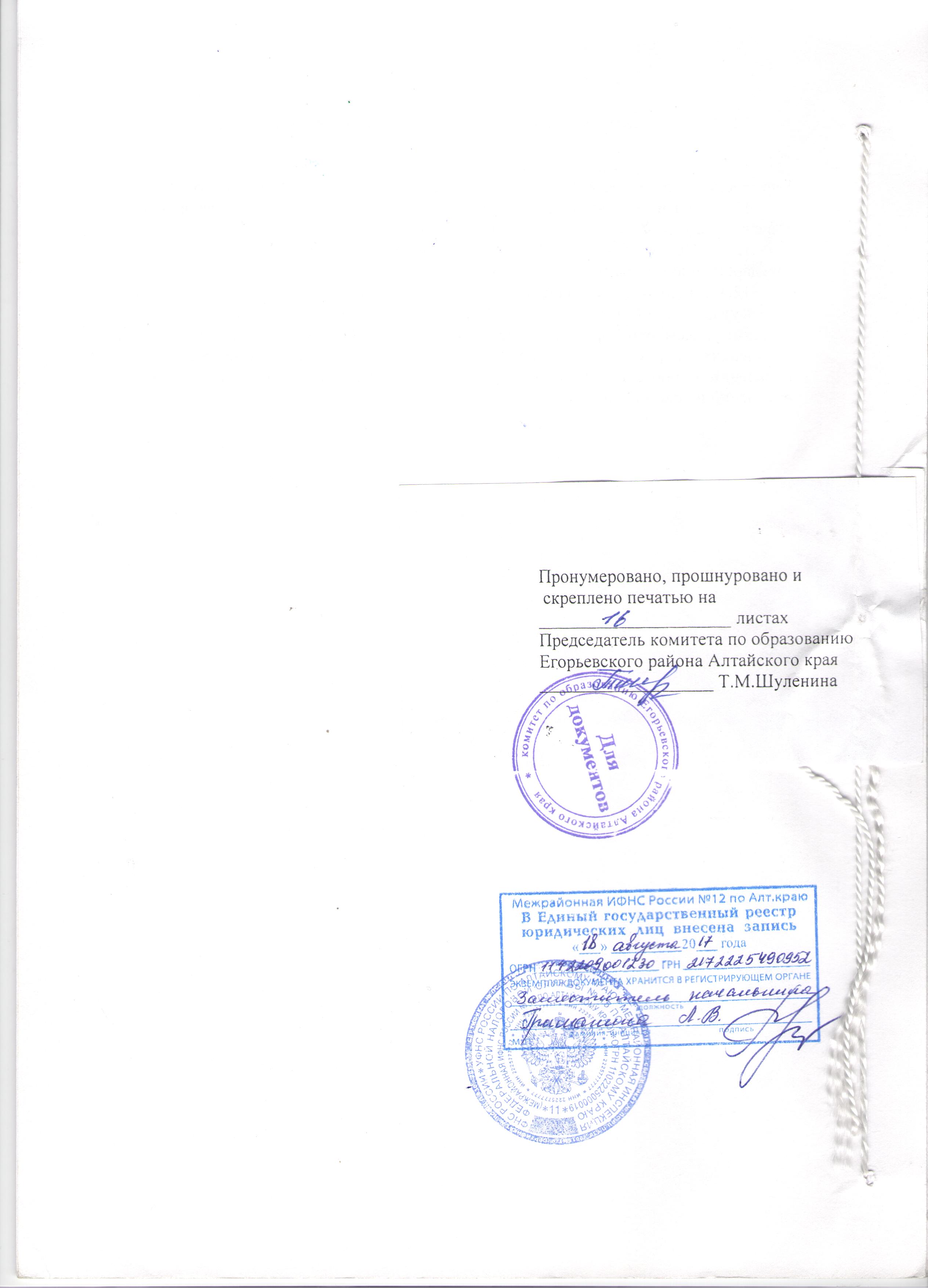 